Módulo 5: Atención 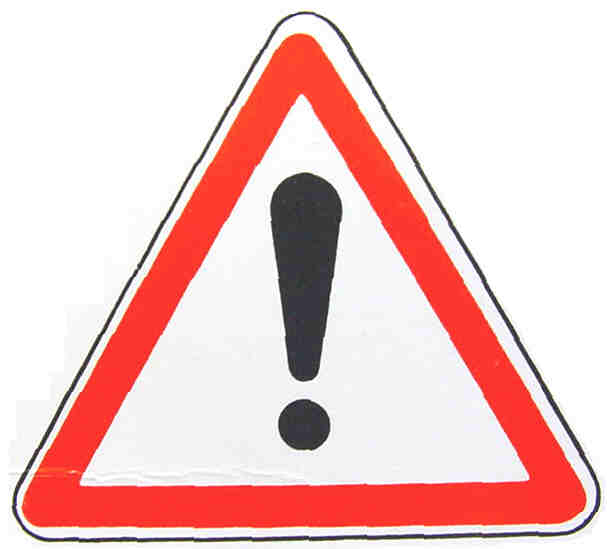 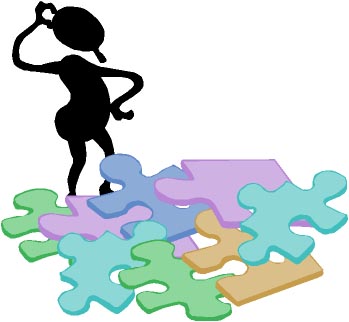 Elabore un resumen de lo que revisamos en el Módulo 4.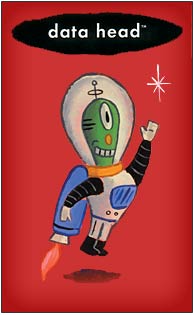 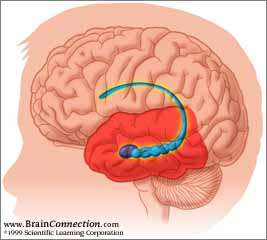 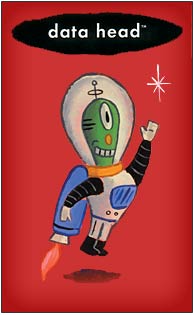 ¡Atención! ¿Para qué la necesitamos? Para minimizar  distraccionesPara hacer varias tareas a la vezPara notar cosas importantes a nuestro alrededorPara realizar tareas largas y aburridas Atención y EACambios en la atención por enfermedad de Alzheimer12 enero, 2012¿Cómo afecta  el Alzheimer nuestra capacidad de atención? La experta Saray Hermosilla explica cómo el Alzheimer genera cambios tempranos en la atención y cómo evolucionan con el desarrollo de la enfermedad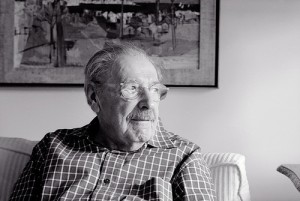 Si bien la característica principal de la enfermedad de Alzheimer es el deterioro de la memoria, en muchos estudios se enfatiza la importancia de los déficit atencionales tempranos; afirmando que las pérdidas de memoria no son sino fruto de una disfunción atencional previa.La atención actúa como mecanismo de activación de los procesos mentales superiores; como son la memoria, el lenguaje o la función visuoespacial entre otras. Dicho en otras palabras, todo aquello que es susceptible de ser memorizado, denominado o percibido, previamente ha de ser atendido.Mientras que en la enfermedad de Alzheimer, la atención sostenida es la menos vulnerable, la atención selectiva y la dividida se irán viendo gravemente afectadas conforme vaya avanzando la enfermedad.En las fases leves de la enfermedad de Alzheimer, se presentan dificultades para reconocer objetos complejos o nuevos, colores de gamas similares, caras nuevas, espacios de organización compleja y partes internas del cuerpo.En la fase moderada del Alzheimer, es frecuente que se altere el reconocimiento de objetos u olores familiares, las caras de conocidos poco frecuentes y los lugares de organización simple. También es habitual que surjan trastornos de reconocimiento del propio cuerpo y se agraven los problemas para la discriminación de colores; a excepción del rojo, el amarillo, el azul, el verde y el negro.En la última fase, o de fase de deterioro avanzado del Alzheimer, el paciente no puede reconocer su propia cara, ni en fotografías, ni frente al espejo, tampoco la de los familiares más cercanos, la mayoría de los objetos, los colores y los lugares con organización espacial muy simple…  También hay que tener en cuenta otros aspectos que pueden afectar a la atención, como son la depresión y el consumo de ciertos psicofármacos.Es importante comprender adecuadamente las alteraciones atencionales que presentan los pacientes con Alzheimer, dado que pueden darnos información relevante  sobre el modo en que procesan la información y la forma en la que contribuyen al deterioro de la memoria, el lenguaje y el aprendizaje.Por otra parte, este conocimiento también puede resultarnos útil para el desarrollo de nuevos programas de Psicoestimulación más acordes a sus necesidades; teniendo en cuenta las áreas y vías cerebrales más afectadas, así como las mejor conservadas, podremos proponer actividades más eficaces para su rehabilitación o estimulación.En la actualidad, el tiempo de reacción y los déficit atencionales no se toman en cuenta a la hora de evaluar el Alzheimer, sin embargo, han demostrado ser marcadores cognitivos completamente válidos para el diagnóstico de esta enfermedad.Escrito por:Saray Hermosillahttp://blog.infoelder.com/cambios-en-la-atencion-por-enfermedad-de-alzheimerActividades de Atención: (necesitará una baraja de cartas)#1. Lea el siguiente fragmento Y, AL MISMO TIEMPO, voltee tantas cartas como pueda. Haga ambas cosas tan rápido como sea posible; lea para comprender, y cuente las cartas que voltee. #2.  A. Cuente todas las letras ‘E’s’ en los primeros dos párrafos del fragmento.B. Cuente todas las  ‘O’s’ en los primero dos párrafos del fragmento y trate de no distraerse.Actividad en casaEjercicios para el cerebroLos ejercicios para el cerebro de esta semana son hojas para registrar los ALTOS diarios que haga durante sus actividades. Para completar estos ejercicios, siga las instrucciones proporcionadas para cada una. Trate de hacer un juego por día. Intente completar por lo menos dos o tres por juego. No se preocupe si no completa todos los ejercicios de cada juego.También tienen diferentes lecturas sobre la atención, que le ayudarán a reforzar lo que revisamos en éste Módulo.Notas  MÓDULO 5